TÝDENNÍ PLÁN - NÁMOŘNÍCI    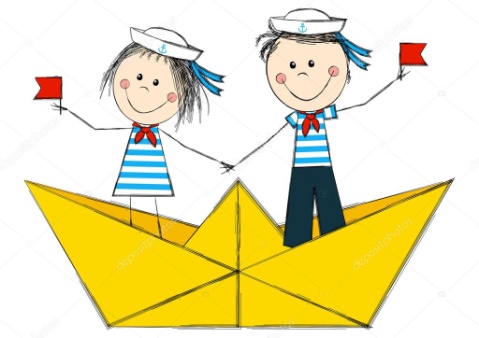 39. týden (22.5. – 26.5.)                            Každý den domácí práce - 15 minut HLASITÉHO čtení Pravidelně trénuji příklady do 20ČESKÝ JAZYKOtíkova čítanka str. 35 - 39Pracovní listy – str. 31-34Písanka 3.díl – str. 15-20Vlastní knihaSpolečný text – scénické čteníČtu bez hláskování, dodržuji délku slabik, spojuji slova do vět. Čtu nahlas, stále zdokonaluji přesnost a plynulost.ČESKÝ JAZYKOtíkova čítanka str. 35 - 39Pracovní listy – str. 31-34Písanka 3.díl – str. 15-20Vlastní knihaSpolečný text – scénické čteníPřevyprávím přečtené, dokáži odpovědět celou větou na otázky k textu.ČESKÝ JAZYKOtíkova čítanka str. 35 - 39Pracovní listy – str. 31-34Písanka 3.díl – str. 15-20Vlastní knihaSpolečný text – scénické čteníČESKÝ JAZYKOtíkova čítanka str. 35 - 39Pracovní listy – str. 31-34Písanka 3.díl – str. 15-20Vlastní knihaSpolečný text – scénické čteníDokáži napsat diktovanou větu v psacím písmu.Dokáži číst slova v psacím písmu z probraných písmen: e,l,m,i,u,a,s,o,p,j,A,M,O,I, J,P,y,U,n,N,v,V,z,d,S,k,š,Š,r,R, au,eu,ou, c, C, Z, h, H,MATEMATIKAMatematika – 44-47Evidence do tabulkyPříklady s neposedyHodinyPavučinyŠipkový zápisHadi s podmínkouSčítám a odčítám do 20.Doplním příklady s neposedy.MATEMATIKAMatematika – 44-47Evidence do tabulkyPříklady s neposedyHodinyPavučinyŠipkový zápisHadi s podmínkouRozumím principu prostředí „pavučiny“MATEMATIKAMatematika – 44-47Evidence do tabulkyPříklady s neposedyHodinyPavučinyŠipkový zápisHadi s podmínkouDokáži vyřešit hady s podmínkou.MATEMATIKAMatematika – 44-47Evidence do tabulkyPříklady s neposedyHodinyPavučinyŠipkový zápisHadi s podmínkouMATEMATIKAMatematika – 44-47Evidence do tabulkyPříklady s neposedyHodinyPavučinyŠipkový zápisHadi s podmínkouMATEMATIKAMatematika – 44-47Evidence do tabulkyPříklady s neposedyHodinyPavučinyŠipkový zápisHadi s podmínkouPRVOUKAPrvouka – str. 71-72KalendářHodinyVím, co je kalendářPRVOUKAPrvouka – str. 71-72KalendářHodinyOrientuji se v základních datechCHOVÁNÍPracuji nejlépe jak umímCHOVÁNÍPracuji nejlépe jak umímPONDĚLÍÚTERÝSTŘEDAČTVRTEKPÁTEKČJPísanka III. – str. 15 a 17Čítanka str. 35-36PL doplnění str.27,28Str. 31 ústněFOCENÍČJ Písanka III.  – str. 18DÚ Písanka str. 15,16 do čtvrtkaČítanka str. 37PL str. 32ČJPísanka III. str. 19Čítanka str. 38PL str.30ČJPísanka III. str. 20Nácvik scénického čtení – společného textuČtení vlastní knihyČJ – čtení společné knihyM – str. 44M – str. 45M – str. 46,47PRV  - 71PRV – str. 72